Warner Max Unit Will Produce Films for HBO MaxHBO Max and sister company Warner Bros. Pictures Group have formed Warner Max to produce up to 10 original films annually for the upcoming streaming service, they announced. Toby Emmerich of Warner Bros. and HBO Max's Kevin Reilly will lead the new unit, with the first title expected to be released this year. 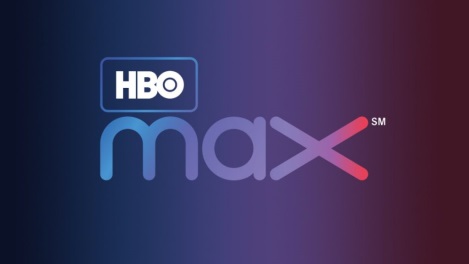 Variety online 2/5/20https://variety.com/2020/film/news/warner-bros-hbo-max-set-new-film-division-for-streaming-service-1203494178/